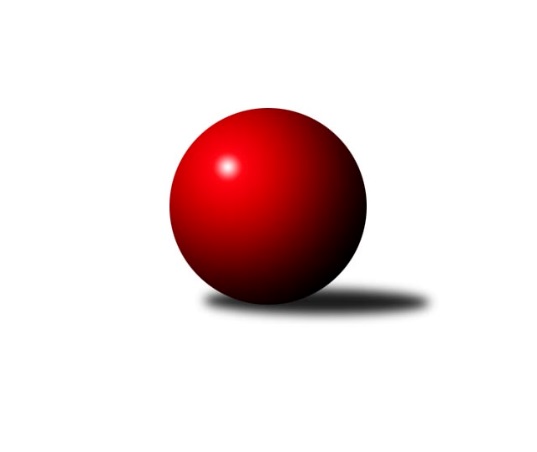 Č.10Ročník 2015/2016	28.11.2015Nejlepšího výkonu v tomto kole: 2569 dosáhlo družstvo: Kuželky Horní BenešovKrajský přebor MS 2015/2016Výsledky 10. kolaSouhrnný přehled výsledků:TJ Frenštát p.R.˝A˝	- TJ Spartak Bílovec ˝A˝	2:6	2392:2451	6.0:6.0	28.11.TJ VOKD Poruba ˝A˝	- KK Minerva Opava ˝B˝	6:2	2422:2322	7.5:4.5	28.11.SKK Ostrava B	- TJ Sokol Bohumín˝C˝	8:0	2497:2399	10.0:2.0	28.11.KK Hranice ˝A˝	- TJ VOKD Poruba ˝B˝	6:2	2477:2417	7.0:5.0	28.11.Kuželky Horní Benešov	- TJ Opava ˝C˝	6:2	2569:2485	8.0:4.0	28.11.TJ Sokol Bohumín ˝B˝	- TJ Sokol Sedlnice ˝B˝	6:2	2541:2470	8.0:4.0	28.11.Tabulka družstev:	1.	SKK Ostrava B	10	8	0	2	57.0 : 23.0 	72.0 : 48.0 	 2487	16	2.	TJ VOKD Poruba ˝A˝	10	7	0	3	50.5 : 29.5 	64.5 : 55.5 	 2371	14	3.	TJ Sokol Sedlnice ˝B˝	10	6	0	4	43.0 : 37.0 	60.5 : 59.5 	 2468	12	4.	TJ Spartak Bílovec ˝A˝	10	6	0	4	42.0 : 38.0 	57.5 : 62.5 	 2498	12	5.	KK Minerva Opava ˝B˝	10	5	1	4	38.5 : 41.5 	59.5 : 60.5 	 2383	11	6.	TJ Sokol Bohumín ˝B˝	10	5	0	5	42.0 : 38.0 	64.5 : 55.5 	 2393	10	7.	TJ VOKD Poruba ˝B˝	10	4	2	4	38.0 : 42.0 	52.0 : 68.0 	 2422	10	8.	KK Hranice ˝A˝	10	4	1	5	41.0 : 39.0 	68.0 : 52.0 	 2425	9	9.	TJ Frenštát p.R.˝A˝	10	4	1	5	33.5 : 46.5 	55.0 : 65.0 	 2331	9	10.	TJ Sokol Bohumín˝C˝	10	3	0	7	36.0 : 44.0 	57.5 : 62.5 	 2402	6	11.	TJ Opava ˝C˝	10	3	0	7	29.0 : 51.0 	50.0 : 70.0 	 2416	6	12.	Kuželky Horní Benešov	10	2	1	7	29.5 : 50.5 	59.0 : 61.0 	 2412	5Podrobné výsledky kola:	 TJ Frenštát p.R.˝A˝	2392	2:6	2451	TJ Spartak Bílovec ˝A˝	Petr Bábíček	 	 216 	 189 		405 	 0:2 	 437 	 	224 	 213		Karel Šnajdárek	Jaroslav Petr	 	 219 	 198 		417 	 2:0 	 366 	 	189 	 177		David Binar	Milan Kučera	 	 182 	 208 		390 	 0:2 	 438 	 	204 	 234		Filip Sýkora	Zdeněk Bordovský	 	 202 	 195 		397 	 1:1 	 423 	 	187 	 236		Milan Binar	Tomáš Binek	 	 202 	 192 		394 	 2:0 	 378 	 	198 	 180		Rostislav Klazar	Jiří Petr	 	 192 	 197 		389 	 1:1 	 409 	 	216 	 193		Antonín Fabíkrozhodčí: Nejlepší výkon utkání: 438 - Filip Sýkora	 TJ VOKD Poruba ˝A˝	2422	6:2	2322	KK Minerva Opava ˝B˝	Jan Žídek	 	 189 	 189 		378 	 1:1 	 380 	 	193 	 187		Jan Král	Jiří Kratoš	 	 203 	 217 		420 	 1:1 	 413 	 	209 	 204		Jan Strnadel	Pavel Hrabec	 	 177 	 197 		374 	 0:2 	 420 	 	212 	 208		Petr Frank	Jan Míka	 	 217 	 183 		400 	 2:0 	 354 	 	173 	 181		Zdeněk Štohanzl *1	Petr Oravec	 	 194 	 202 		396 	 1.5:0.5 	 376 	 	194 	 182		Tomáš Král	Martin Skopal	 	 235 	 219 		454 	 2:0 	 379 	 	195 	 184		Jana Martínkovározhodčí: střídání: *1 od 47. hodu Karel VágnerNejlepší výkon utkání: 454 - Martin Skopal	 SKK Ostrava B	2497	8:0	2399	TJ Sokol Bohumín˝C˝	Zdeněk Kuna	 	 208 	 200 		408 	 1:1 	 405 	 	185 	 220		Václav Kladiva	Jan Pavlosek	 	 207 	 194 		401 	 1:1 	 397 	 	198 	 199		Pavel Plaček	Jan Polášek	 	 210 	 204 		414 	 2:0 	 401 	 	207 	 194		Jan Stuš	Lenka Pouchlá	 	 216 	 226 		442 	 2:0 	 401 	 	190 	 211		Lucie Bogdanowiczová	Michal Blinka	 	 209 	 199 		408 	 2:0 	 396 	 	198 	 198		Alfréd Hermann	Tomáš Polášek	 	 219 	 205 		424 	 2:0 	 399 	 	202 	 197		Karol Nitkarozhodčí: Nejlepší výkon utkání: 442 - Lenka Pouchlá	 KK Hranice ˝A˝	2477	6:2	2417	TJ VOKD Poruba ˝B˝	Dalibor Vinklar	 	 210 	 188 		398 	 1:1 	 422 	 	209 	 213		Zdeněk Mžik	František Opravil	 	 219 	 196 		415 	 1:1 	 407 	 	191 	 216		Helena Hýžová	Jaroslav Ledvina	 	 210 	 215 		425 	 1:1 	 399 	 	212 	 187		Helena Martinčáková	Jiří Terrich	 	 200 	 207 		407 	 2:0 	 389 	 	195 	 194		Antonín Chalcář	Petr Pavelka st	 	 203 	 194 		397 	 0:2 	 409 	 	208 	 201		Richard Šimek	Anna Ledvinová	 	 223 	 212 		435 	 2:0 	 391 	 	193 	 198		Lukáš Trojekrozhodčí: Nejlepší výkon utkání: 435 - Anna Ledvinová	 Kuželky Horní Benešov	2569	6:2	2485	TJ Opava ˝C˝	Martin Koraba	 	 196 	 227 		423 	 1:1 	 406 	 	198 	 208		Jana Tvrdoňová	Jaromír Martiník	 	 238 	 214 		452 	 1:1 	 414 	 	196 	 218		Josef Matušek	Miroslav Procházka	 	 192 	 218 		410 	 1:1 	 438 	 	230 	 208		Břetislav Mrkvica	Jaroslav Lakomý	 	 187 	 223 		410 	 2:0 	 400 	 	185 	 215		Rudolf Tvrdoň	Vlastimil Kotrla	 	 236 	 234 		470 	 2:0 	 406 	 	204 	 202		Dana Lamichová	Martin Weiss	 	 195 	 209 		404 	 1:1 	 421 	 	227 	 194		Tomáš Valíčekrozhodčí: Nejlepší výkon utkání: 470 - Vlastimil Kotrla	 TJ Sokol Bohumín ˝B˝	2541	6:2	2470	TJ Sokol Sedlnice ˝B˝	Libor Krajčí	 	 218 	 224 		442 	 2:0 	 394 	 	194 	 200		Renáta Janyšková	Jozef Kuzma	 	 204 	 218 		422 	 2:0 	 385 	 	183 	 202		Michaela Tobolová *1	Stanislav Sliwka	 	 197 	 225 		422 	 1:1 	 410 	 	210 	 200		Rostislav Kletenský	Jaromír Piska	 	 194 	 225 		419 	 1:1 	 429 	 	210 	 219		Barbora Janyšková	Lada Péli	 	 212 	 230 		442 	 2:0 	 413 	 	203 	 210		Stanislav Brejcha	Martina Honlová	 	 198 	 196 		394 	 0:2 	 439 	 	217 	 222		Adéla Sobotíkovározhodčí: střídání: *1 od 61. hodu Klára TobolováNejlepšího výkonu v tomto utkání: 442 kuželek dosáhli: Libor Krajčí, Lada PéliPořadí jednotlivců:	jméno hráče	družstvo	celkem	plné	dorážka	chyby	poměr kuž.	Maximum	1.	Filip Sýkora 	TJ Spartak Bílovec ˝A˝	433.75	301.5	132.3	5.5	5/6	(457)	2.	Tomáš Binar 	TJ Spartak Bílovec ˝A˝	429.80	296.2	133.6	4.5	5/6	(438)	3.	Karel Šnajdárek 	TJ Spartak Bílovec ˝A˝	425.13	289.8	135.4	5.6	6/6	(454)	4.	Rostislav Kletenský 	TJ Sokol Sedlnice ˝B˝	424.50	292.4	132.1	5.7	5/6	(444)	5.	Michal Blinka 	SKK Ostrava B	422.85	291.5	131.4	4.5	5/5	(437)	6.	Zdeněk Kuna 	SKK Ostrava B	421.48	290.8	130.7	6.2	5/5	(444)	7.	Dalibor Vinklar 	KK Hranice ˝A˝	420.00	288.9	131.1	5.4	5/5	(446)	8.	Lenka Pouchlá 	SKK Ostrava B	419.15	288.2	131.0	6.2	4/5	(442)	9.	Lada Péli 	TJ Sokol Bohumín ˝B˝	418.93	286.8	132.1	4.9	4/4	(444)	10.	Stanislav Brejcha 	TJ Sokol Sedlnice ˝B˝	418.70	291.4	127.3	5.6	5/6	(435)	11.	Martin Skopal 	TJ VOKD Poruba ˝A˝	418.11	285.7	132.4	5.2	3/4	(454)	12.	Martin Weiss 	Kuželky Horní Benešov	417.47	287.3	130.2	5.5	5/5	(445)	13.	Adéla Sobotíková 	TJ Sokol Sedlnice ˝B˝	417.13	296.3	120.9	5.5	4/6	(439)	14.	Břetislav Mrkvica 	TJ Opava ˝C˝	416.75	284.2	132.6	4.8	6/6	(476)	15.	Anna Ledvinová 	KK Hranice ˝A˝	415.67	284.8	130.8	4.4	4/5	(461)	16.	Petr Pavelka st 	KK Hranice ˝A˝	415.50	288.3	127.2	5.6	4/5	(459)	17.	Richard Šimek 	TJ VOKD Poruba ˝B˝	414.11	285.4	128.7	5.7	7/7	(445)	18.	Michaela Tobolová 	TJ Sokol Sedlnice ˝B˝	414.00	287.1	126.9	5.7	6/6	(436)	19.	Renáta Janyšková 	TJ Sokol Sedlnice ˝B˝	411.50	291.5	120.0	7.4	6/6	(440)	20.	Daneš Šodek 	SKK Ostrava B	410.75	283.5	127.3	4.1	4/5	(438)	21.	David Binar 	TJ Spartak Bílovec ˝A˝	410.67	289.3	121.4	7.9	6/6	(438)	22.	Vlastimil Kotrla 	Kuželky Horní Benešov	410.60	288.1	122.5	7.6	5/5	(477)	23.	Tomáš Polášek 	SKK Ostrava B	410.20	283.0	127.2	8.3	5/5	(439)	24.	Tomáš Valíček 	TJ Opava ˝C˝	410.20	284.3	125.9	8.1	6/6	(454)	25.	Karol Nitka 	TJ Sokol Bohumín˝C˝	409.92	285.7	124.2	4.6	6/6	(452)	26.	Jan Míka 	TJ VOKD Poruba ˝A˝	409.86	272.8	137.0	2.6	3/4	(456)	27.	Petr Frank 	KK Minerva Opava ˝B˝	409.03	278.9	130.1	7.5	6/6	(442)	28.	Jan Pavlosek 	SKK Ostrava B	407.75	285.2	122.6	6.7	4/5	(424)	29.	Vladimír Štacha 	TJ Spartak Bílovec ˝A˝	407.67	290.2	117.5	8.1	4/6	(430)	30.	Josef Matušek 	TJ Opava ˝C˝	407.17	287.2	120.0	7.3	6/6	(443)	31.	Jaromír Martiník 	Kuželky Horní Benešov	407.10	276.6	130.5	6.3	5/5	(452)	32.	Pavel Šmydke 	TJ Spartak Bílovec ˝A˝	406.63	280.9	125.8	6.8	4/6	(421)	33.	Jaroslav Klus 	TJ Sokol Bohumín˝C˝	405.80	282.6	123.2	6.6	5/6	(416)	34.	Jaroslav Hrabuška 	TJ VOKD Poruba ˝B˝	405.80	289.5	116.3	8.5	5/7	(424)	35.	Barbora Janyšková 	TJ Sokol Sedlnice ˝B˝	405.79	284.9	120.9	6.8	6/6	(429)	36.	Vladimír Hudec 	KK Hranice ˝A˝	404.65	287.1	117.6	8.0	5/5	(439)	37.	Tomáš Král 	KK Minerva Opava ˝B˝	404.29	280.1	124.2	6.4	6/6	(480)	38.	Petr Bábíček 	TJ Frenštát p.R.˝A˝	403.63	284.7	118.9	6.4	6/6	(438)	39.	Jaromír Piska 	TJ Sokol Bohumín ˝B˝	403.21	285.9	117.3	7.0	4/4	(454)	40.	Jiří Kratoš 	TJ VOKD Poruba ˝A˝	402.57	280.9	121.7	5.3	3/4	(442)	41.	Antonín Chalcář 	TJ VOKD Poruba ˝B˝	401.17	278.0	123.1	7.0	6/7	(411)	42.	Antonín Fabík 	TJ Spartak Bílovec ˝A˝	400.33	281.0	119.4	7.8	4/6	(412)	43.	Jan Strnadel 	KK Minerva Opava ˝B˝	400.04	277.3	122.7	5.5	6/6	(432)	44.	Dana Lamichová 	TJ Opava ˝C˝	400.00	284.1	115.9	6.0	4/6	(418)	45.	Libor Krajčí 	TJ Sokol Bohumín ˝B˝	399.64	277.4	122.2	8.4	4/4	(442)	46.	Lukáš Trojek 	TJ VOKD Poruba ˝B˝	399.46	285.5	114.0	10.9	7/7	(419)	47.	Jaroslav Petr 	TJ Frenštát p.R.˝A˝	399.33	278.9	120.4	7.7	6/6	(428)	48.	Jana Martiníková 	Kuželky Horní Benešov	398.80	285.2	113.6	10.0	5/5	(431)	49.	Jana Tvrdoňová 	TJ Opava ˝C˝	398.58	272.5	126.1	6.4	4/6	(439)	50.	Jana Martínková 	KK Minerva Opava ˝B˝	398.50	271.5	127.0	4.5	5/6	(454)	51.	Jiří Petr 	TJ Frenštát p.R.˝A˝	398.20	279.7	118.5	9.0	6/6	(431)	52.	Rudolf Tvrdoň 	TJ Opava ˝C˝	398.00	283.0	115.0	8.8	6/6	(451)	53.	Pavel Plaček 	TJ Sokol Bohumín˝C˝	396.90	279.7	117.2	7.0	5/6	(416)	54.	Václav Kladiva 	TJ Sokol Bohumín˝C˝	396.81	278.3	118.6	9.4	6/6	(415)	55.	Alfréd Hermann 	TJ Sokol Bohumín˝C˝	396.56	278.3	118.3	7.9	6/6	(416)	56.	Jiří Terrich 	KK Hranice ˝A˝	395.88	285.2	110.7	9.2	5/5	(450)	57.	Lucie Bogdanowiczová 	TJ Sokol Bohumín˝C˝	395.87	276.8	119.1	8.4	5/6	(424)	58.	Martina Honlová 	TJ Sokol Bohumín ˝B˝	395.50	276.5	119.0	8.6	4/4	(442)	59.	Jan Stuš 	TJ Sokol Bohumín˝C˝	395.00	286.3	108.8	9.6	5/6	(433)	60.	Jozef Kuzma 	TJ Sokol Bohumín ˝B˝	394.96	266.9	128.1	6.0	4/4	(441)	61.	Roman Klímek 	TJ VOKD Poruba ˝B˝	394.50	280.1	114.5	8.5	5/7	(425)	62.	Jaroslav Lakomý 	Kuželky Horní Benešov	392.90	270.9	122.0	10.5	5/5	(418)	63.	Pavel Hrabec 	TJ VOKD Poruba ˝A˝	391.44	273.8	117.7	8.4	3/4	(418)	64.	Václav Boháčík 	TJ Opava ˝C˝	391.38	281.1	110.3	11.7	4/6	(428)	65.	Jan Král 	KK Minerva Opava ˝B˝	390.17	271.4	118.8	7.5	6/6	(479)	66.	Renáta Smijová 	KK Minerva Opava ˝B˝	390.00	271.0	119.0	6.3	4/6	(395)	67.	Petr Oravec 	TJ VOKD Poruba ˝A˝	389.82	273.8	116.0	7.8	4/4	(443)	68.	Rostislav Bareš 	TJ VOKD Poruba ˝A˝	388.50	284.1	104.4	12.3	3/4	(426)	69.	Zdeněk Bordovský 	TJ Frenštát p.R.˝A˝	388.47	277.9	110.6	11.5	6/6	(435)	70.	Jan Žídek 	TJ VOKD Poruba ˝A˝	388.29	271.4	116.9	7.6	3/4	(430)	71.	Jaroslav Ledvina 	KK Hranice ˝A˝	385.40	274.6	110.8	10.4	5/5	(425)	72.	Milan Kučera 	TJ Frenštát p.R.˝A˝	385.33	280.9	104.4	10.3	4/6	(427)	73.	Lubomír Richter 	TJ Sokol Bohumín ˝B˝	381.13	260.2	120.9	8.3	3/4	(395)	74.	Martin Grejcar 	TJ Frenštát p.R.˝A˝	348.73	251.5	97.2	14.5	5/6	(393)		Martin Koraba 	Kuželky Horní Benešov	423.00	317.0	106.0	14.0	1/5	(423)		Dalibor Hamrozy 	TJ Sokol Bohumín ˝B˝	421.00	293.0	128.0	7.0	1/4	(421)		Zdeněk Štohanzl 	KK Minerva Opava ˝B˝	416.50	291.3	125.3	8.3	2/6	(427)		Zdeněk Mžik 	TJ VOKD Poruba ˝B˝	416.00	288.3	127.7	4.7	3/7	(445)		Milan Binar 	TJ Spartak Bílovec ˝A˝	415.17	282.3	132.8	4.5	2/6	(438)		František Opravil 	KK Hranice ˝A˝	415.00	288.0	127.0	6.0	1/5	(415)		Rostislav Klazar 	TJ Spartak Bílovec ˝A˝	413.67	294.0	119.7	5.7	3/6	(438)		Klára Tobolová 	TJ Sokol Sedlnice ˝B˝	412.83	283.7	129.2	6.0	2/6	(446)		Jan Polášek 	SKK Ostrava B	412.83	292.5	120.3	6.2	2/5	(425)		Vojtěch Turlej 	TJ VOKD Poruba ˝B˝	411.67	291.0	120.7	8.3	3/7	(424)		Helena Hýžová 	TJ VOKD Poruba ˝B˝	407.00	276.0	131.0	9.0	1/7	(407)		Miroslav Složil 	SKK Ostrava B	405.50	283.1	122.4	3.3	2/5	(413)		Zdeňka Terrichová 	KK Hranice ˝A˝	401.00	279.3	121.8	7.8	2/5	(408)		Tomáš Binek 	TJ Frenštát p.R.˝A˝	400.00	271.3	128.7	5.5	3/6	(428)		René Světlík 	TJ Sokol Bohumín ˝B˝	399.00	269.0	130.0	6.0	1/4	(399)		Stanislav Sliwka 	TJ Sokol Bohumín ˝B˝	394.00	283.0	111.0	11.0	2/4	(422)		Miroslav Makový 	TJ Frenštát p.R.˝A˝	393.50	283.5	110.0	7.5	2/6	(413)		Jiří Koloděj 	SKK Ostrava B	391.00	275.0	116.0	1.0	1/5	(391)		Libor Žíla 	TJ VOKD Poruba ˝B˝	391.00	281.8	109.3	10.0	4/7	(417)		Helena Martinčáková 	TJ VOKD Poruba ˝B˝	390.00	274.0	116.0	11.0	3/7	(399)		Miroslav Koloděj 	SKK Ostrava B	390.00	276.0	114.0	9.0	1/5	(390)		Karel Vágner 	KK Minerva Opava ˝B˝	387.78	278.7	109.1	12.8	3/6	(427)		David Juřica 	TJ Sokol Sedlnice ˝B˝	386.33	273.3	113.0	7.0	3/6	(406)		Miroslav Procházka 	Kuželky Horní Benešov	385.00	276.9	108.1	8.6	3/5	(427)		Michal Bezruč 	TJ VOKD Poruba ˝A˝	383.17	263.7	119.5	6.2	2/4	(402)		Oldřich Tomečka 	KK Minerva Opava ˝B˝	383.00	278.0	105.0	6.0	1/6	(383)		Petr Schwalbe 	TJ Opava ˝C˝	381.75	279.5	102.3	13.5	2/6	(407)		Ladislav Míka 	TJ VOKD Poruba ˝A˝	381.50	279.0	102.5	10.0	2/4	(397)		Petr Pavelka ml 	KK Hranice ˝A˝	380.00	264.0	116.0	8.0	1/5	(380)		David Schiedek 	Kuželky Horní Benešov	379.00	262.5	116.5	7.5	2/5	(386)		Emil Rubáč 	TJ Spartak Bílovec ˝A˝	378.00	275.0	103.0	8.0	1/6	(378)Sportovně technické informace:Starty náhradníků:registrační číslo	jméno a příjmení 	datum startu 	družstvo	číslo startu21044	Josef Matušek	28.11.2015	TJ Opava ˝C˝	10x18799	Jan Žídek	28.11.2015	TJ VOKD Poruba ˝A˝	9x11903	Helena Hýžová	28.11.2015	TJ VOKD Poruba ˝B˝	1x13727	Martin Koraba	28.11.2015	Kuželky Horní Benešov	1x16579	Petr Bábíček	28.11.2015	TJ Frenštát p.R.˝A˝	10x23820	Stanislav Sliwka	28.11.2015	TJ Sokol Bohumín ˝B˝	2x17249	Zdeněk Mžik	28.11.2015	TJ VOKD Poruba ˝B˝	3x11962	Tomáš Binek	28.11.2015	TJ Frenštát p.R.˝A˝	5x8610	Rostislav Klazar	28.11.2015	TJ Spartak Bílovec ˝A˝	3x19195	Jan Strnadel	28.11.2015	KK Minerva Opava ˝B˝	10x14960	Petr Oravec	28.11.2015	TJ VOKD Poruba ˝A˝	10x
Hráči dopsaní na soupisku:registrační číslo	jméno a příjmení 	datum startu 	družstvo	Program dalšího kola:11. kolo5.12.2015	so	9:00	TJ VOKD Poruba ˝B˝ - Kuželky Horní Benešov	5.12.2015	so	9:00	TJ Sokol Sedlnice ˝B˝ - SKK Ostrava B	5.12.2015	so	9:00	KK Minerva Opava ˝B˝ - TJ Sokol Bohumín ˝B˝	5.12.2015	so	9:00	TJ Spartak Bílovec ˝A˝ - TJ VOKD Poruba ˝A˝	5.12.2015	so	10:00	TJ Sokol Bohumín˝C˝ - KK Hranice ˝A˝	5.12.2015	so	13:00	TJ Opava ˝C˝ - TJ Frenštát p.R.˝A˝	Nejlepší šestka kola - absolutněNejlepší šestka kola - absolutněNejlepší šestka kola - absolutněNejlepší šestka kola - absolutněNejlepší šestka kola - dle průměru kuželenNejlepší šestka kola - dle průměru kuželenNejlepší šestka kola - dle průměru kuželenNejlepší šestka kola - dle průměru kuželenNejlepší šestka kola - dle průměru kuželenPočetJménoNázev týmuVýkonPočetJménoNázev týmuPrůměr (%)Výkon3xVlastimil KotrlaKuželky HB4703xVlastimil KotrlaKuželky HB115.154701xMartin SkopalVOKD A4541xMartin SkopalVOKD A114.864541xJaromír MartiníkKuželky HB4522xLenka PouchláSKK B110.814424xLada PéliBohumín B4421xJaromír MartiníkKuželky HB110.744521xLenka PouchláSKK B4425xLada PéliBohumín B109.294421xLibor KrajčíBohumín B4421xLibor KrajčíBohumín B109.29442